АДМИНИСТРАЦИЯ МУНИЦИПАЛЬНОГО ОБРАЗОВАНИЯ «НОВОДУГИНСКИЙ РАЙОН» СМОЛЕНСКОЙ ОБЛАСТИПОСТАНОВЛЕНИЕот 08.02.2017 № 21Об утверждении Административного регламента Администрации муниципального образования «Новодугинский район» Смоленской области по предоставлению муниципальной услуги «Выдача разрешения на строительство при строительстве, реконструкции объекта капитального строительства на территории муниципального образования «Новодугинский район» Смоленской области»В соответствии с Федеральным законом от 27.07.2010 № 210-ФЗ «Об организации предоставления государственных и муниципальных услуг», постановлением Администрации муниципального образования «Новодугинский район» Смоленской области от 24.03.2011 № 45 «О реализации некоторых положений Федерального закона от 27.07.2010 № 210-ФЗ «Об организации предоставления государственных и муниципальных услуг», руководствуясь Уставом муниципального образования «Новодугинский район» Смоленской области (новая редакция)Администрация муниципального образования «Новодугинский район» Смоленской области п о с т а н о в л я е т:1. Утвердить прилагаемый Административный регламент Администрации муниципального образования «Новодугинский район» Смоленской области по предоставлению муниципальной услуги «Выдача разрешения на строительство при строительстве, реконструкции объекта капитального строительства на территории муниципального образования «Новодугинский район» Смоленской области» (в новой редакции).2. Главному специалисту – системному администратору Администрации:- разместить настоящее постановление на официальном сайте Администрации муниципального образования «Новодугинский район» Смоленской области;- разместить информацию о муниципальной услуге в Реестре государственных и муниципальных услуг (функций) Смоленской области.3. Признать утратившим силу Административный регламент Администрации муниципального образования «Новодугинский район» Смоленской области по предоставлению муниципальной услуги «Выдача разрешения на строительство» утвержденный постановлением от 17.10.2016 № 169.4. Контроль за исполнением настоящего постановления возложить на заместителя Главы муниципального образования «Новодугинский район» Смоленской области А.А. Хоменкова, заместителя Главы муниципального образования «Новодугинский район» Смоленской области - управляющего делами Л.П. Иванову. Глава муниципального образования «Новодугинский район»Смоленской области                                           В.П. МухановУТВЕРЖДЕНпостановлением Администрации муниципального образования «Новодугинский район» Смоленской областиот 08.02.2017 № 21АДМИНИСТРАТИВНЫЙ РЕГЛАМЕНТпредоставления Администрацией муниципального образования «Новодугинский район» Смоленской областимуниципальной услуги «Выдача разрешения на строительство при строительстве, реконструкции объекта капитального строительства  на территории муниципального образования «Новодугинский район» Смоленской области»1. Общие положения1.1. Предмет регулирования настоящего Административного регламентаНастоящий Административный регламент регулирует состав, последовательность и сроки административных процедур и административных действий, осуществляемых Администрацией муниципального образования «Новодугинский район» Смоленской области (далее также – Администрация) по заявлению лиц, указанных в подразделе 1.2 настоящего раздела, в пределах установленных федеральными нормативными правовыми актами и областными нормативными правовыми актами полномочий по предоставлению муниципальной услуги «Выдача разрешения на строительство при строительстве, реконструкции объекта капитального строительства на территории муниципального образования «Новодугинский район» Смоленской области» (далее также – муниципальная услуга).Действие настоящего Административного регламента не распространяется на отношения, связанные с выдачей разрешения на строительство в случае осуществления строительства, реконструкции объектов капитального строительства, указанных в пунктах 5 и 5.1 статьи 51 Градостроительного кодекса Российской Федерации.1.2. Круг заявителей1.2.1. Заявителями являются физические и юридические лица, обеспечивающие на принадлежащем им земельном участке или на земельном участке иного правообладателя (которому при осуществлении бюджетных инвестиций в объекты капитального строительства государственной (муниципальной) собственности органы государственной власти (государственные органы), Государственная корпорация по атомной энергии «Росатом», Государственная корпорация по космической деятельности «Роскосмос», органы управления государственными внебюджетными фондами или органы местного самоуправления передали в случаях, установленных бюджетным законодательством Российской Федерации, на основании соглашений свои полномочия государственного (муниципального) заказчика) строительство объекта капитального строительства, которое планируется осуществлять на территории муниципального образования «Новодугинский район» Смоленской области, реконструкцию объекта капитального строительства, расположенного на территории муниципального образования «Новодугинский район» Смоленской области.1.2.2. От имени заявителя за предоставлением муниципальной услуги может обратиться уполномоченный в соответствии с федеральным законодательством  представитель заявителя.1.3. Требования к порядку информирования о порядке предоставления муниципальной услуги1.3.1. Для получения информации по вопросам предоставления муниципальной услуги заинтересованные лица обращаются в Администрацию муниципального образования «Новодугинский район» Смоленской области, структурное           подразделение Администрации, ответственное за предоставление муниципальной услуги - отдел территориального планирования муниципального района, энергетики, транспорта и ЖКХ (далее также – отдел) или многофункциональный центр по предоставлению государственных и муниципальных услуг (далее также – МФЦ): - лично;- по телефонам;- в письменном виде.1.3.2. Место нахождения Администрации: Смоленская область, с. Новодугино, ул. 30 лет Победы, д. 2.Почтовый адрес Администрации (для направления документов и письменных обращений): 215240 Смоленская область, с. Новодугино, ул. 30 лет Победы, д. 2.Контактные телефоны Администрации: 8 (48138) 2-12-35.Сайт Администрации в информационно-телекоммуникационной сети «Интернет»  (далее – сеть «Интернет»): http://www.novodugino.admin-smolensk.ru.Электронный адрес Администрации: novodug-adm@admin-smolensk.ru. График (режим) работы Администрации:понедельник - пятница с 8:00 до 17:00;перерыв на обед с 13:00 до 14:00.Выходные дни - суббота, воскресенье.Прием посетителей осуществляется в рабочие дни с 9:00 до 13:00 и с 14:00 до 17:00.1.3.3. Место нахождения МФЦ Смоленская область, с. Новодугино, ул. Советская, д.8..Почтовый адрес МФЦ (для направления документов и письменных обращений): 215240, Смоленская область, с. Новодугино, ул. Советская, д.8. Контактные телефон, факс МФЦ: 8 (4812) 20-57-66, 8 (4812) 20-57-70.Сайт МФЦ в сети «Интернет»: http://мфц67.рф.Электронный адрес МФЦ: mfc_novodugino@admin-smolensk.ru.График (режим) работы МФЦ:понедельник – пятница с 9:00 до 18:00.Без перерыва на обед.Выходные дни - суббота - воскресенье.1.3.4. Информация о муниципальной услуге размещается:- в табличном виде на информационных стендах в Администрации; - на сайте Администрации: http://www.novodugino.admin-smolensk.ru в информационно-телекоммуникационных сетях общего пользования (в том числе в сети «Интернет»);- в средствах массовой информации: в газете «Сельские зори»- в федеральной государственной информационной системе «Единый портал государственных и муниципальных услуг (функций)» (электронный адрес: http://www.gosuslugi.ru) (далее также – Единый портал), а также посредством региональной государственной информационной системы «Портал государственных и муниципальных услуг (функций) Смоленской области» (электронный адрес: http://pgu.admin-smolensk.ru) (далее также - Региональный портал);- на сайте МФЦ в сети «Интернет»: http://мфц67.рф.1.3.5. Размещаемая информация содержит:- извлечения из нормативных правовых актов, устанавливающих порядок и условия предоставления муниципальной услуги;- порядок обращения за получением муниципальной услуги;- перечень документов, необходимых для предоставления муниципальной услуги, и требования, предъявляемые к этим документам;- сроки предоставления муниципальной услуги;-  форму заявления о выдаче разрешения на строительство и образец его заполнения;- текст настоящего Административного регламента;- блок-схему предоставления муниципальной услуги;- порядок информирования о ходе предоставления муниципальной услуги;- порядок обжалования действий (бездействия) и решений, осуществляемых и принимаемых специалистами Администрации, отдела, МФЦ в ходе предоставления муниципальной услуги;- информацию об Администрации, отделе и МФЦ с указанием их места нахождения, контактных телефонов, адресов электронной почты, адресов сайтов в  сети «Интернет».1.3.6. Для получения информации по вопросам предоставления муниципальной услуги, сведений о ходе предоставления муниципальной услуги заявитель обращается в Администрацию, отдел либо МФЦ.1.3.7. При необходимости получения консультаций заявители обращаются в Администрацию, отдел или к специалистам МФЦ. Консультации по процедуре предоставления муниципальной услуги осуществляются:- в письменной форме на основании письменного обращения;- при личном обращении;- по телефону 2-12-35;- по электронной почте;- по единому многоканальному номеру телефона МФЦ 8 (800) 1001 901.Все консультации являются бесплатными.1.3.8. Требования к форме и характеру взаимодействия должностных лиц Администрации, отдела и специалистов МФЦ  с заявителями:- консультации в письменной форме предоставляются должностными лицами Администрации, отдела, либо специалистами МФЦ на основании письменного запроса заявителя, в том числе поступившего в электронной форме, в течение 30 дней после получения указанного запроса;- при консультировании по телефону должностное лицо Администрации, отдела, либо специалист МФЦ  представляется, назвав свою фамилию имя, отчество, должность, предлагает представиться собеседнику, выслушивает и уточняет суть вопроса. Во время разговора необходимо произносить слова четко, избегать параллельных разговоров с окружающими людьми и не прерывать разговор по причине поступления звонка на другой аппарат;- по завершении консультации должностное лицо Администрации, отдела, либо специалист МФЦ  должен кратко подвести итог разговора и перечислить действия, которые следует предпринять заявителю; - должностные лица Администрации, отдела, либо специалист МФЦ  при ответе на телефонные звонки, письменные и электронные обращения заявителей обязаны в максимально вежливой и доступной форме предоставлять исчерпывающую информацию.2. Стандарт предоставления муниципальной услуги2.1. Наименование муниципальной услугиНаименование муниципальной услуги - «Выдача разрешения на строительство при строительстве, реконструкции объекта капитального строительства на территории муниципального образования «Новодугинский район» Смоленской области».2.2. Наименование органа местного самоуправления, непосредственно предоставляющего муниципальную услугу2.2.1. Муниципальная услуга предоставляется Администрацией муниципального образования «Новодугинский район» Смоленской области.2.2.2. В предоставлении муниципальной услуги принимает участие МФЦ в соответствии с  соглашением о взаимодействии между Администрацией и МФЦ.2.2.3. При предоставлении муниципальной услуги Администрация,  МФЦ в целях получения документов (сведений, содержащихся в них), необходимых для предоставления муниципальной услуги, взаимодействует с: - территориальным органом федерального органа исполнительной власти, уполномоченным в сфере государственной регистрации прав на недвижимое имущество и сделок с ним;- органом исполнительной власти Смоленской области, уполномоченным в области охраны объектов культурного наследия.2.2.4. При наличии соглашения о передаче в случаях, установленных бюджетным законодательством Российской Федерации, органом государственной власти (государственным органом), Государственной корпорацией по атомной энергии «Росатом», Государственной корпорацией по космической деятельности «Роскосмос», органом управления государственным внебюджетным фондом или органом местного самоуправления полномочий государственного (муниципального) заказчика, заключенного при осуществлении бюджетных инвестиций, в предоставлении муниципальной услуги также участвуют: соответствующий орган государственной власти (государственный орган), Государственная корпорация по атомной энергии «Росатом», Государственная корпорация по космической деятельности «Роскосмос», орган управления государственным внебюджетным фондом.2.2.5. При получении муниципальной  услуги заявитель взаимодействует со следующими органами и организациями:-   проектной организацией;- организацией,   аккредитованной   в   порядке,   установленном Правительством Российской Федерации, на проведение экспертизы;-  областным государственным автономным учреждением, уполномоченным в сфере государственной экспертизы проектной документации; по вопросам:-  подготовки проектной документации;-  проведения негосударственной экспертизы проектной документации;-  проведения государственной экспертизы проектной документации;- проведения государственной экологической экспертизы проектной документации. 2.2.6. При предоставлении муниципальной услуги Администрация не вправе требовать от заявителя осуществления действий, в том числе согласований, необходимых для получения муниципальной услуги и связанных с обращением в иные государственные органы, органы местного самоуправления, организации, за исключением получения услуг, включенных в перечень услуг, которые являются необходимыми и обязательными для предоставления муниципальных услуг. 2.3. Описание результата предоставления муниципальной услуги2.3.1. Результатом предоставления муниципальной услуги является принятие Администрацией решения:- о выдаче разрешения на строительство;- об отказе в выдаче разрешения на строительство.2.3.2. В случае принятия решения о выдаче разрешения на строительство процедура предоставления муниципальной услуги завершается выдачей заявителю разрешения на строительство. В случае принятия решения об отказе в выдаче разрешения на строительство процедура предоставления муниципальной услуги завершается выдачей заявителю письма об отказе в выдаче разрешения на строительство с указанием причин отказа.2.3.3. Результат предоставления муниципальной услуги  может быть передан заявителю в очной или заочной форме.2.3.4. При очной форме получения результата предоставления муниципальной услуги заявитель обращается в Администрацию или в МФЦ   лично. При обращении в Администрацию или в МФЦ заявитель предъявляет паспорт или иной документ, удостоверяющий личность.2.3.5. При очной форме получения результата предоставления муниципальной услуги заявителю выдается разрешение на строительство либо письмо об отказе в выдаче разрешения на строительство с указанием причин отказа, подписанные заместителем Главы муниципального образования «Новодугинский район» Смоленской области (далее также – заместитель Главы муниципального образования).2.3.6. При заочной форме получения результата предоставления муниципальной услуги разрешение на строительство либо письмо об отказе в выдаче разрешения на строительство с указанием причин отказа, подписанные заместителем Главы муниципального образования, направляется заявителю по почте (заказным письмом) на адрес заявителя, указанный в  заявлении.2.4. Срок предоставления муниципальной услуги с учетом необходимости обращения в организации, участвующие в предоставлении муниципальной услуги, срок приостановления предоставления муниципальной услуги в случае, если возможность приостановления предусмотрена федеральным и (или) областным законодательством, сроки выдачи (направления) документов, являющихся результатом предоставления муниципальной услуги2.4.1. Срок предоставления муниципальной услуги с учетом необходимости обращения в организации, участвующие в предоставлении муниципальной услуги, составляет 7 рабочих дней со дня получения заявления о выдаче разрешения на строительство. 2.4.2. В случае, если подано заявление о выдаче разрешения на строительство объекта капитального строительства, который не является линейным объектом и строительство или реконструкция которого планируется в границах территории исторического поселения федерального или регионального значения, и к заявлению о выдаче разрешения на строительство не приложено заключение органа исполнительной власти Смоленской области, уполномоченного в области охраны объектов культурного наследия, о соответствии предусмотренного пунктом 3 части 12 статьи 48 Градостроительного кодекса Российской Федерации раздела проектной документации объекта капитального строительства или предусмотренного пунктом 4 части 9 статьи 51 Градостроительного кодекса Российской Федерации описания внешнего облика объекта индивидуального жилищного строительства предмету охраны исторического поселения и требованиям к архитектурным решениям объектов капитального строительства, установленным градостроительным регламентом применительно к территориальной зоне, расположенной в границах территории исторического поселения федерального или регионального значения, либо в заявлении о выдаче разрешения на строительство не содержится указание на типовое архитектурное решение, в соответствии с которым планируется строительство или реконструкция объекта капитального строительства, срок предоставления муниципальной услуги с учетом необходимости обращения в орган исполнительной власти Смоленской области, уполномоченный в области охраны объектов культурного наследия, составляет 30 дней со дня получения заявления о выдаче разрешения на строительство. 2.4.3. При направлении заявителем заявления и всех необходимых документов, предоставляемых заявителем, по почте срок предоставления муниципальной услуги отсчитывается от даты их поступления в Администрацию, МФЦ (по дате регистрации).2.4.4. Приостановление предоставления муниципальной  услуги нормативными правовыми актами не предусмотрено.2.5. Перечень нормативных правовых актов, регулирующих отношения, возникающие в связи с предоставлением муниципальной услугиПредоставление муниципальной услуги осуществляется в соответствии с: - Градостроительным кодексом Российской Федерации;- постановлением Правительства Российской Федерации от 05.03.2007 № 145 «О порядке организации и проведения государственной экспертизы проектной документации и результатов инженерных изысканий»;- приказом Министерства строительства и жилищно-коммунального хозяйства Российской Федерации от 19 февраля 2015 года № 117/пр. «Об утверждении формы разрешения на строительство и формы разрешения на ввод объекта в эксплуатацию»;- областным законом от 25 декабря 2006 года № 155-з «О градостроительной деятельности на территории Смоленской области»;- Уставом муниципального образования «Новодугинский район» Смоленской области (новая редакция).2.6. Исчерпывающий перечень документов, необходимых в соответствии с федеральным и (или) областным законодательством для предоставления муниципальной услуги, услуг, необходимых и обязательных для предоставления муниципальной услуги, подлежащих представлению  заявителем, и  информация о способах их получения заявителями, в том числе в электронной форме, и порядке их представления2.6.1. Для получения муниципальной услуги заявитель (за исключением заявителей, планирующих осуществлять строительство, реконструкцию объекта индивидуального жилищного строительства) представляет заявление о выдаче разрешения на строительство (далее также – заявление) по форме согласно приложению № 1 к настоящему Административному регламенту.К заявлению прилагаются следующие документы:1) правоустанавливающие документы на земельный участок (в случае если указанные документы (их копии или сведения, содержащиеся в них) отсутствуют в Едином государственном реестре недвижимости);2) при наличии соглашения о передаче в случаях, установленных бюджетным законодательством Российской Федерации, органом государственной власти (государственным органом), Государственной корпорацией по атомной энергии «Росатом», Государственной корпорацией по космической деятельности «Роскосмос», органом управления государственным внебюджетным фондом или органом местного самоуправления полномочий государственного (муниципального) заказчика, заключенного при осуществлении бюджетных инвестиций, -  правоустанавливающие документы на земельный участок правообладателя, с которым заключено это соглашение (в случае, если указанные документы (их копии или сведения, содержащиеся в них) отсутствуют в Едином государственном реестре недвижимости), указанное соглашение;3) материалы, содержащиеся в проектной документации:пояснительная записка;схема планировочной организации земельного участка, выполненная в соответствии с информацией, указанной в градостроительном плане земельного участка, с обозначением места размещения объекта капитального строительства, подъездов и проходов к нему, границ зон действия публичных сервитутов, объектов археологического наследия;схема планировочной организации земельного участка, подтверждающая расположение линейного объекта в пределах красных линий, утвержденных в составе документации по планировке территории применительно к линейным объектам;архитектурные решения;д)  сведения об инженерном оборудовании, сводный план сетей инженерно-технического обеспечения с обозначением мест подключения (технологического присоединения) проектируемого объекта капитального строительства к сетям инженерно-технического обеспечения;е) проект организации строительства объекта капитального строительства;ж)   проект организации работ по сносу или демонтажу объектов капитального строительства, их частей;з) перечень мероприятий по обеспечению доступа инвалидов к объектам здравоохранения, образования, культуры, отдыха, спорта и иным объектам социально-культурного и коммунально-бытового назначения, объектам транспорта, торговли, общественного питания, объектам делового, административного, финансового, религиозного назначения, объектам жилищного фонда в случае строительства, реконструкции указанных объектов при условии, что экспертиза проектной документации указанных объектов не проводилась в соответствии со статьей 49 Градостроительного кодекса Российской Федерации;4) положительное заключение экспертизы проектной документации объекта капитального строительства (применительно к отдельным этапам строительства в случае, предусмотренном частью 12.1 статьи 48 Градостроительного кодекса Российской Федерации), если такая проектная документация подлежит экспертизе в соответствии со статьей 49 Градостроительного кодекса Российской Федерации, положительное заключение государственной экспертизы проектной документации в случаях, предусмотренных частью 3.4 статьи 49 Градостроительного кодекса Российской Федерации, положительное заключение государственной экологической экспертизы проектной документации в случаях, предусмотренных частью 6 статьи 49 Градостроительного кодекса Российской Федерации;5) в случае использования модифицированной проектной документации, заключение органа исполнительной власти Смоленской области или организации, проводивших экспертизу проектной документации, в которую внесены изменения, о том, что изменения, внесенные в проектную документацию после получения положительного заключения экспертизы проектной документации, не затрагивают конструктивные и другие характеристики безопасности объекта капитального строительства. В случае модификации такой проектной документации для строительства, реконструкции объектов капитального строительства, финансирование которых планируется за счет средств бюджетов бюджетной системы Российской Федерации или обеспечивается юридическими лицами, указанными в части 2 статьи 48.2 Градостроительного кодекса Российской Федерации, указанное заключение также подтверждает, что изменения, внесенные в проектную документацию после получения положительного заключения экспертизы проектной документации, не приводят к увеличению сметы на их строительство или реконструкцию в сопоставимых ценах; 6) согласие всех правообладателей объекта капитального строительства (в случае реконструкции объекта капитального строительства, за исключением указанных в подпункте 8 настоящего пункта случаев реконструкции многоквартирного дома);7) соглашение о проведении реконструкции, определяющее в том числе условия и порядок возмещения ущерба, причиненного объекту капитального строительства при осуществлении реконструкции, в случае проведения реконструкции государственным (муниципальным) заказчиком, являющимся органом государственной власти (государственным органом), Государственной корпорацией по атомной энергии «Росатом», Государственной корпорацией по космической деятельности «Роскосмос», органом управления государственным внебюджетным фондом или органом местного самоуправления, на объекте капитального строительства государственной (муниципальной) собственности, правообладателем которого является государственное (муниципальное) унитарное предприятие, государственное (муниципальное) бюджетное или автономное учреждение, в отношении которого указанный орган осуществляет соответственно функции и полномочия учредителя или права собственника имущества;8) решение общего собрания собственников помещений в многоквартирном доме, принятое в соответствии с жилищным законодательством в случае реконструкции многоквартирного дома, или, если в результате такой реконструкции произойдет уменьшение размера общего имущества в многоквартирном доме, согласие всех собственников помещений и машино-мест  в многоквартирном доме;9) копия свидетельства об аккредитации юридического лица, выдавшего положительное заключение негосударственной экспертизы проектной документации (в случае если представлено заключение негосударственной экспертизы проектной документации).2.6.2. В целях строительства, реконструкции объекта индивидуального жилищного строительства заявитель представляет заявление о выдаче разрешения на строительство по форме согласно приложению № 1 к настоящему Административному регламенту.К заявлению прилагаются следующие документы:1) правоустанавливающие документы на земельный участок (в случае если указанные документы (их копии или сведения, содержащиеся в них) отсутствуют в Едином государственном реестре недвижимости);2)  схема планировочной организации земельного участка с обозначением места размещения объекта индивидуального жилищного строительства;3) описание внешнего облика объекта индивидуального жилищного строительства в случае, если строительство или реконструкция объекта индивидуального жилищного строительства планируется в границах территории исторического поселения федерального или регионального значения, за исключением случая строительства в границах территории исторического поселения федерального или регионального значения в соответствии с типовым архитектурным решением объекта капитального строительства, утвержденным в соответствии с Федеральным законом от 25 июня 2002 года № 73-ФЗ «Об объектах культурного наследия (памятниках истории и культуры) народов Российской Федерации» для данного исторического поселения. Описание внешнего облика объекта индивидуального жилищного строительства включает в себя его описание в текстовой форме и графическое описание. Описание внешнего облика объекта индивидуального жилищного строительства в текстовой форме включает в себя указание на параметры объекта индивидуального жилищного строительства, цветовое решение его внешнего облика, планируемые к использованию строительные материалы, определяющие внешний облик такого объекта, а также описание иных характеристик такого объекта, требования к которым установлены градостроительным регламентом в качестве требований к архитектурным решениям объекта капитального строительства. Графическое описание представляет собой изображение внешнего облика объекта индивидуального жилищного строительства, включая его фасады и конфигурацию объекта.2.6.3. Заявление подается в одном экземпляре с описью прилагаемых к заявлению документов. 2.7. Исчерпывающий перечень документов, необходимых в соответствии с федеральными и областными нормативными правовыми актами для предоставления муниципальной услуги, услуг, которые являются необходимыми и обязательными для предоставления муниципальной услуги, которые находятся в распоряжении государственных органов, органов местного самоуправления и иных организаций и которые заявитель вправе представить по собственной инициативе, и информация о способах их получения заявителями и порядке их представления2.7.1. В перечень документов, необходимых для предоставления муниципальной услуги, которые находятся в распоряжении государственных органов, органов местного самоуправления и иных организаций и которые заявитель вправе представить по собственной инициативе, входят:1) правоустанавливающие документы на земельный участок (в случае если права на него зарегистрированы в Едином государственном реестре недвижимости);2) при наличии соглашения о передаче в случаях, установленных бюджетным законодательством Российской Федерации, органом государственной власти (государственным органом), Государственной корпорацией по атомной энергии «Росатом», Государственной корпорацией по космической деятельности «Роскосмос», органом управления государственным внебюджетным фондом или органом местного самоуправления полномочий государственного (муниципального) заказчика, заключенного при осуществлении бюджетных инвестиций,  правоустанавливающие документы на земельный участок правообладателя, с которым заключено это соглашение (в случае если права на земельный участок зарегистрированы в Едином государственном реестре);3) градостроительный план земельного участка, выданный не ранее чем за 3 года до дня представления заявления на получение разрешения на строительство, или в случае выдачи разрешения на строительство линейного объекта реквизиты проекта планировки территории и проекта межевания территории;4) разрешение на отклонение от предельных параметров разрешенного строительства, реконструкции (в случае если застройщику было предоставлено такое разрешение в соответствии со статьей 40 Градостроительного кодекса Российской Федерации).5) заключение органа исполнительной власти Смоленской области, уполномоченного в области охраны объектов культурного наследия о соответствии раздела проектной документации «архитектурные решения» объекта капитального строительства или предусмотренного пунктом 4 части 9 статьи 51 Градостроительного кодекса Российской Федерации описания внешнего облика объекта индивидуального жилищного строительства предмету охраны исторического поселения и требованиям к архитектурным решениям объектов капитального строительства, установленным градостроительным регламентом применительно к территориальной зоне, расположенной в границах территории исторического поселения федерального или регионального значения в случае, если строительство или реконструкция объекта капитального строительства планируется в границах территории исторического поселения федерального или регионального значения.2.7.2. В случае если застройщиком  по собственной инициативе не представлены документы, указанные в пункте 2.7.1 настоящего подраздела, Администрация или МФЦ получает документы (их копии или сведения, содержащиеся в них), на основании межведомственных запросов, в том числе в электронной форме, с использованием единой системы межведомственного электронного взаимодействия и подключаемых к ней региональных систем межведомственного информационного взаимодействия.2.7.3. Запрещается требовать от заявителя:- представление документов и информации или осуществления действий, представление или осуществление которых не предусмотрено нормативными правовыми актами, регулирующими отношения, возникающие в связи с предоставлением муниципальной услуги;- представление документов и информации, которые находятся в распоряжении органов, предоставляющих муниципальную услугу, государственных органов, иных органов местного самоуправления и организаций, в соответствии с федеральными нормативными правовыми актами, областными нормативными правовыми актами и муниципальными правовыми актами.2.8. Исчерпывающий перечень оснований для отказа в приеме документов, необходимых для предоставления муниципальной услугиОснования для отказа в приеме документов, необходимых для предоставления муниципальной услуги, федеральным законодательством не предусмотрены.2.9. Исчерпывающий перечень оснований для приостановления и (или) отказа в предоставлении муниципальной услуги 2.9.1. Основания для приостановления муниципальной услуги отсутствуют.2.9.2. Основаниями для отказа в предоставлении муниципальной услуги являются:1) отсутствие документов, указанных в  пунктах 2.6.1, 2.6.2 подраздела 2.6 настоящего раздела;2) несоответствие представленных документов требованиям к строительству, реконструкции объекта капитального строительства, установленным на дату выдачи представленного для получения разрешения на строительство градостроительного плана земельного участка или в случае выдачи разрешения на строительство линейного объекта требованиям проекта планировки территории и проекта межевания территории;3) несоответствие представленных документов разрешенному использованию земельного участка и (или) ограничениям, установленным в соответствии с земельным и иным законодательством Российской Федерации;4) несоответствие представленных документов требованиям, установленным в разрешении на отклонение от предельных параметров разрешенного строительства, реконструкции;5) поступившее от органа исполнительной власти Смоленской области, уполномоченного в области охраны объектов культурного наследия, заключение о несоответствии раздела проектной документации «архитектурные решения» объекта капитального строительства или описания внешнего облика объекта индивидуального жилищного строительства предмету охраны исторического поселения и требованиям к архитектурным решениям объектов капитального строительства, установленным градостроительным регламентом применительно к территориальной зоне, расположенной в границах территории исторического поселения федерального или регионального значения.2.9.3. Неполучение или несвоевременное получение документов, запрошенных в соответствии с пунктом 2.7.2 подраздела 2.7 настоящего раздела, не может являться основанием для отказа в выдаче разрешения на строительство.2.10. Перечень услуг, необходимых и обязательных для предоставления муниципальной услуги, в том числе сведения о документах, выдаваемых организациями, участвующими в предоставлении муниципальной услуги2.10.1. Для заявителей услугами, необходимыми и обязательными при предоставлении муниципальной услуги, являются:- подготовка проектной документации;- государственная экспертиза проектной документации;- негосударственная экспертиза проектной документации в случае, если проектная документация подлежит экспертизе в соответствии со статьей 49 Градостроительного кодекса Российской Федерации;- государственная экологическая экспертиза проектной документации.2.10.2. В результате предоставления услуги по подготовке проектной документации проектная организация выдает заявителю проектную документацию, разработанную в соответствии с требованиями, установленными Градостроительным кодексом Российской Федерации, нормативными правовыми актами Правительства Российской Федерации, к разработке такой документации.2.10.3. В результате предоставления услуги по государственной экспертизе проектной документации, негосударственной экспертизе проектной документации в случае, если проектная документация подлежит экспертизе в соответствии со статьей 49 Градостроительного кодекса Российской Федерации, организация, аккредитованная в установленном порядке на проведение экспертизы, выдает заявителю положительное или отрицательное заключение.2.11. Размер платы, взимаемой с заявителя при предоставлении муниципальной услуги, и способы ее взимания в случаях, предусмотренных федеральными законами, принимаемыми в соответствии с ними иными федеральными нормативными правовыми актами, областными нормативными правовыми актами, муниципальными правовыми актамиМуниципальная услуга предоставляется бесплатно.2.12. Максимальный срок ожидания в очереди при подаче запроса о предоставлении муниципальной услуги и при получении результата предоставления муниципальной услуги2.12.1. Время ожидания в очереди при подаче запроса о предоставлении муниципальной услуги не должно превышать 15 минут.2.12.2. Заявителям предоставляется возможность предварительной записи. Предварительная запись может осуществляться при личном обращении граждан, по телефону, факсу.2.12.3. Максимальный срок ожидания в очереди при получении результата предоставления муниципальной услуги не должен превышать 15 минут.2.13. Срок и порядок регистрации запроса заявителя о предоставлении муниципальной услуги2.13.1. Срок регистрации запроса заявителя о предоставлении муниципальной услуги не должен превышать 15 минут.2.13.2. Срок регистрации запроса заявителя организациями, участвующими в предоставлении муниципальной услуги, не должен превышать 15 минут.2.14. Требования к помещениям, в которых предоставляется муниципальная услуга, к местам ожидания и приема заявителей, размещению и оформлению визуальной, текстовой и мультимедийной информации о порядке предоставления муниципальной услуги, в том числе к обеспечению доступности для инвалидов указанных объектов в соответствии с законодательством Российской Федерации о социальной защите инвалидовПомещения, предназначенные для предоставления муниципальной услуги, должны:- обеспечиваться средствами доступа для лиц с ограниченными возможностями, в том числе входы в здания должны оборудоваться пандусами, расширенными проходами, позволяющими обеспечить беспрепятственный доступ для инвалидов, включая инвалидов, использующих кресла-коляски;- оборудоваться местами для ожидания;- содержать информацию о порядке предоставления муниципальной услуги;- снабжаться соответствующими табличками с указанием номера кабинета, названия подразделения, фамилий, имен, отчеств, должностей должностных лиц, ответственных за предоставление муниципальной услуги, номеров телефонов и электронной почты, часов приема и иной справочной информации.Рабочие места специалистов, ответственных за предоставление муниципальной услуги, должны оснащаться рабочими столами и стульями, компьютерами с установленными справочно-правовыми системами, обеспечением доступа к информационно-телекоммуникационной сети «Интернет», оргтехникой, позволяющей своевременно и в полном объеме организовать предоставление муниципальной услуги.Доступность для инвалидов объектов (зданий, помещений), в которых предоставляется муниципальная услуга, должна быть обеспечена:- возможностью самостоятельного передвижения инвалидов, в том числе с использованием кресла-коляски, по территории, на которой расположены объекты (здания, помещения), в которых предоставляется муниципальная услуга;- сопровождением инвалидов, имеющих стойкие расстройства функции зрения и самостоятельного передвижения, и оказанием им помощи в объектах (зданиях, помещениях), в которых предоставляется муниципальная услуга;- надлежащим размещением оборудования и носителей информации, необходимых для обеспечения беспрепятственного доступа инвалидов к объектам (зданиям, помещениям), в которых предоставляется муниципальная услуга, местам ожидания и приема заявителей с учетом ограничений их жизнедеятельности;- допуском сурдопереводчика и тифлосурдопереводчика при оказании инвалиду муниципальной услуги;- допуском в объекты (здания, помещения), в которых предоставляется муниципальная услуга, собаки-проводника при наличии документа, подтверждающего ее специальное обучение и выдаваемого по форме и в порядке, которые определяются федеральным органом исполнительной власти, осуществляющим функции по выработке и реализации государственной политики и нормативно-правовому регулированию в сфере социальной защиты населения;- оказанием специалистами Администрации, МФЦ помощи инвалидам в преодолении барьеров, мешающих получению ими муниципальной услуги наравне с другими заявителями.2.15. Показатели доступности и качествамуниципальной услуги2.15.1. Показателями доступности предоставления муниципальной услуги являются:транспортная доступность к местам предоставления муниципальной услуги;2) обеспечение   беспрепятственного  доступа  к  помещениям,  в  которых предоставляется муниципальная услуга;3) размещение информации о порядке предоставления муниципальной услуги в информационно-телекоммуникационной сети «Интернет».2.15.2. Показателями качества предоставления муниципальной услуги являются:соблюдение стандарта предоставления муниципальной услуги;соблюдение сроков предоставления муниципальной услуги;количество жалоб или полное отсутствие таковых со стороны заявителей;возможность получения муниципальной услуги в МФЦ;5) возможность получения информации о ходе предоставления муниципальной услуги.2.16. Иные требования, в том числе учитывающие особенности предоставления муниципальной услуги в многофункциональных центрах предоставления государственных и муниципальных услуг.2.16.1. Администрация осуществляет взаимодействие с МФЦ при предоставлении муниципальной услуги в соответствии с соглашением о взаимодействии.2.16.2. Обеспечение возможности получения заявителями информации и обеспечение доступа заявителей к сведениям о муниципальной услуге, размещаемым на Едином портале и Региональном портале.3. Состав, последовательность и сроки выполнения административных процедур, требования к порядку их выполнения, в том числе особенности выполнения административных процедурИсчерпывающий перечень административных процедур, осуществляемых при предоставлении муниципальной услуги, включает в себя:прием и регистрацию документов;формирование и направление межведомственных запросов;3) рассмотрение документов, принятие решения о предоставлении либо об отказе в предоставлении муниципальной услуги;4) выдачу застройщику разрешения на строительство либо письма об отказе в его выдаче с указанием причин отказа;5) направление информации о выдаче разрешения на строительство в орган исполнительной власти Смоленской области, уполномоченный на осуществление государственного строительного надзора, и орган исполнительной власти Смоленской области, уполномоченный в сфере градостроительной деятельности.Блок-схема последовательности действий при предоставлении муниципальной услуги приведена в приложении № 2 к настоящему Административному регламенту.3.1. Прием и регистрация документов3.1.1. Основанием для начала административной процедуры приема и регистрации документов является обращение заявителя с заявлением и приложенными к нему документами лично в Администрацию, либо МФЦ,  либо поступление заявления с приложенными документами в Администрацию по почте.3.1.2. Специалист отдела территориального планирования муниципального района, энергетики, транспорта и ЖКХ Администрации муниципального образования «Новодугинский район» Смоленской области (далее – специалист отдела), в обязанности которого входят прием и регистрация документов, принимает документы и регистрирует заявление в установленном порядке.3.1.3. В случае если документы, указанные в подразделе 2.7 раздела 2 настоящего Административного регламента, не представлены заявителем по собственной инициативе, специалист отдела не вправе требовать их представления, а запрашивает их самостоятельно в соответствии с подразделом 3.2 настоящего раздела.3.1.4. Срок выполнения указанных в пункте 3.1.2 настоящего подраздела административных действий не должен превышать 30 минут.3.1.5. Зарегистрированное в установленном порядке заявление и прилагаемые к нему документы специалист отдела, в обязанности которого входят прием и регистрация, передает Главе муниципального образования «Новодугинский район» Смоленской области (далее – Глава муниципального образования) на визирование в соответствии с правилами ведения делопроизводства.3.1.6. После визирования Главой муниципального образования заявление и прилагаемые к нему документы направляются  в отдел территориального планирования муниципального района, энергетики, транспорта и ЖКХ Администрации муниципального образования «Новодугинский район» Смоленской области (далее – отдел), к полномочиям которого относится выдача разрешений на строительство.3.1.7. Максимальный срок выполнения административной процедуры, предусмотренной настоящим подразделом, не должен превышать 1 рабочий день.3.1.8. Обязанности специалиста отдела, ответственного за прием и регистрацию документов, должны быть закреплены в его должностном регламенте (должностной инструкции). 3.1.9. Результатом административной процедуры, указанной в настоящем подразделе, является регистрация заявления, передача заявления о выдаче разрешения на строительство и прилагаемых к нему документов с визой Главы муниципального образования  в отдел, к полномочиям которого относится выдача разрешений на строительство.3.1.10. Процедура приема и регистрации документов в МФЦ осуществляется в соответствии с требованиями регламента деятельности специалистов МФЦ, утвержденного приказом директора Смоленского областного государственного бюджетного учреждения «Многофункциональный центр предоставления государственных и муниципальных услуг населению». МФЦ обеспечивает передачу комплекта документов заявителя в Администрацию в срок, установленный в порядке, предусмотренном соответствующим соглашением о взаимодействии.3.2. Формирование и направление межведомственных запросов3.2.1. Основанием для начала административной процедуры формирования и направления межведомственного запроса является  непредставление заявителем по собственной инициативе документов, указанных в подразделе 2.7 раздела 2 настоящего Административного регламента.3.2.2. В случае если заявителем представлены все документы, указанные в подразделе 2.7 раздела 2 настоящего Административного регламента, специалист отдела, ответственный за рассмотрение документов, переходит к исполнению следующей административной процедуры в соответствии с подразделом 3.3 настоящего раздела.3.2.3. В случае если заявителем по собственной инициативе не представлены указанные в подразделе 2.7 раздела 2 настоящего Административного регламента документы, специалист отдела, ответственный за формирование и направление межведомственного запроса, принимает решение о формировании и направлении межведомственного запроса.3.2.4. Межведомственный запрос формируется и направляется в форме электронного документа, подписанного усиленной квалифицированной электронной подписью, по каналам системы межведомственного электронного взаимодействия. При отсутствии технической возможности формирования и направления межведомственного запроса в форме электронного документа по каналам системы межведомственного электронного взаимодействия межведомственный запрос направляется на бумажном носителе по почте, по факсу с одновременным его направлением по почте или курьерской доставкой (с соблюдением федерального законодательства о защите персональных данных).3.2.5. Срок подготовки межведомственного запроса специалистом отдела, ответственным за формирование и направление межведомственного запроса, не может превышать 1 рабочий день со дня получения заявления.3.2.6. Срок подготовки и направления ответа на межведомственный запрос о представлении документов и информации для предоставления муниципальной услуги с использованием межведомственного информационного взаимодействия не может превышать 3 рабочих дней со дня поступления межведомственного запроса за исключением случая указанного в пункте 3.2.7 настоящего подраздела.3.2.7. Срок подготовки и направления ответа на межведомственный запрос в орган исполнительной власти Смоленской области, уполномоченный в области охраны объектов культурного наследия о предоставлении заключения, указанного в подпункте 5 пункта 2.7.1 подраздела 2.7 раздела 2 настоящего Административного регламента, для предоставления муниципальной услуги с использованием межведомственного информационного взаимодействия не может превышать 25 дней со дня поступления межведомственного запроса.3.2.8. После поступления ответа на межведомственный запрос специалист отдела, ответственный за формирование и направление межведомственного запроса, регистрирует полученный ответ в установленном порядке и передает специалисту отдела, ответственному за выдачу разрешений на строительство, в день поступления таких документов (сведений).3.2.9. Обязанности по исполнению административного действия формирования и направления межведомственных запросов специалиста отдела, ответственного за формирование и направление межведомственного запроса, должны быть закреплены в его должностном регламенте (должностной инструкции).3.2.10. Максимальный срок выполнения административной процедуры формирования и направления межведомственных запросов составляет 1 рабочий день.3.2.11. Процедура формирования и направления межведомственного запроса в МФЦ осуществляется в соответствии с требованиями, установленными  пунктами 3.2.1 – 3.2.6 подраздела 3.2 раздела 3 настоящего Административного регламента, а также  регламента деятельности  МФЦ, утвержденного приказом директора Смоленского областного государственного бюджетного учреждения «Многофункциональный центр предоставления государственных и муниципальных услуг населению». Сроки передачи документов (сведений), полученных МФЦ в результате межведомственного взаимодействия, устанавливаются в порядке, предусмотренном соответствующим соглашением о взаимодействии.3.3. Рассмотрение документов, принятие решения о предоставлении либо об отказе в предоставлении муниципальной услуги3.3.1. Основанием для начала административной процедуры рассмотрения документов, принятия решения о предоставлении либо об отказе в предоставлении муниципальной услуги является получение специалистом отдела, ответственным за рассмотрение документов,  заявления и документов, полученных от заявителя, ответов на соответствующие межведомственные запросы (в случае необходимости их формирования).3.3.2. Специалист отдела, ответственный за рассмотрение документов: 1) проводит проверку:-  наличия документов, прилагаемых к заявлению и полученных на основании межведомственных запросов;- соответствия проектной документации или схемы планировочной организации земельного участка с обозначением места размещения объекта индивидуального жилищного строительства требованиям к строительству, реконструкции объекта капитального строительства, установленным на дату выдачи представленного для получения разрешения на строительство градостроительного плана земельного участка, или в случае выдачи разрешения на строительство линейного объекта требованиям проекта планировки территории и проекта межевания территории, а также допустимости размещения объекта капитального строительства в соответствии с разрешенным использованием земельного участка и ограничениями, установленными в соответствии с земельным и иным законодательством Российской Федерации. В случае выдачи лицу разрешения на отклонение от предельных параметров разрешенного строительства, реконструкции проводится проверка проектной документации или указанной схемы планировочной организации земельного участка на соответствие требованиям, установленным в разрешении на отклонение от предельных параметров разрешенного строительства, реконструкции;2) в случае, если подано заявление о выдаче разрешения на строительство объекта капитального строительства, который не является линейным объектом и строительство или реконструкция которого планируется в границах территории исторического поселения федерального или регионального значения, и к заявлению о выдаче разрешения на строительство не приложено заключение органа исполнительной власти Смоленской области, уполномоченного в области охраны объектов культурного наследия, указанное в подпункте 5 пункта 2.7.1 подраздела 2.7 раздела 2 настоящего Административного регламента, либо в заявлении о выдаче разрешения на строительство не содержится указание на типовое архитектурное решение, в соответствии с которым планируется строительство или реконструкция объекта капитального строительства, в течение 3 дней со дня получения указанного заявления проводит проверку наличия документов, необходимых для принятия решения о выдаче разрешения на строительство, и направляет приложенные к нему архитектурные решения или описание внешнего облика объекта индивидуального жилищного строительства, посредством межведомственного запроса в орган исполнительной власти Смоленской области, уполномоченный в области охраны объектов культурного наследия; - проводит проверку соответствия проектной документации или схемы планировочной организации земельного участка с обозначением места размещения объекта индивидуального жилищного строительства требованиям градостроительного плана земельного участка, красным линиям, а также требованиям, установленным в разрешении на отклонение от предельных параметров разрешенного строительства, реконструкции в случае выдачи лицу такого разрешения. При этом проверка проектной документации или описания внешнего облика объекта индивидуального жилищного строительства на соответствие установленным градостроительным регламентом требованиям к архитектурным решениям объектов капитального строительства не проводится;3) по результатам проверки, в случае отсутствия оснований для отказа, предусмотренных  пунктом 2.9.2 подраздела 2.9 раздела 2 настоящего Административного регламента, заполняет форму разрешения на строительство в двух экземплярах либо, в случае наличия оснований для отказа, предусмотренных  пунктом 2.9.2 подраздела 2.9 раздела 2 настоящего Административного регламента,  готовит проект письма об отказе в выдаче разрешения на строительство с указанием причин отказа;3.3.3. Заместитель Главы муниципального образования по вопросам ЖКХ (далее - заместитель Главы муниципального образования) принимает решение о выдаче разрешения на строительство либо об отказе в выдаче разрешения на строительство в соответствии федеральным законодательством.3.3.4. В случае если проект разрешения на строительство (письма об отказе в выдаче разрешения на строительство) не соответствует требованиям федерального законодательства, заместитель Главы муниципального образования возвращает его специалисту отдела, ответственному за рассмотрение документов, с указанием причин отказа. После приведения указанного проекта в соответствие с федеральным законодательством специалист отдела, ответственный за рассмотрение документов, повторно направляет его заместителю Главы муниципального образования для рассмотрения. 3.3.5. В случае соответствия проекта разрешения на строительство (письма об отказе в выдаче разрешения на строительство) федеральному законодательству заместитель Главы муниципального образования подписывает соответствующий проект, заверяет его печатью Администрации и передает в отдел.3.3.6. Срок выполнения административной процедуры, указанной в настоящем подразделе, не должен превышать 5 рабочих дней, а в случае, указанном в подпункте 2 пункта 3.3.2 настоящего подраздела – не более 25 дней.3.3.7. Обязанности специалиста отдела, ответственного за рассмотрение документов, должны быть закреплены в его должностном регламенте (должностной инструкции).3.3.8. Результатом административной процедуры, указанной в настоящем подразделе, является подписание заместителем Главы муниципального образования разрешения на строительство либо письма об отказе в выдаче разрешения на строительство с указанием причин отказа.3.4. Выдача застройщику разрешения на строительство либо письма об отказе в его выдаче с указанием причин отказа3.4.1. Основанием для начала административной процедуры по выдаче заявителю разрешения на строительство либо письма об отказе в выдаче разрешения на строительство с указанием причин отказа является поступление в отдел подписанного заместителем Главы муниципального образования разрешения на строительство или письма об отказе в выдаче разрешения на строительство с указанием причин отказа.3.4.2. Специалист отдела, ответственный за выдачу разрешений на строительство:1) регистрирует разрешение на строительство или письмо об отказе в выдаче разрешения на строительство с указанием причин отказа в журнале регистрации выданных разрешений на строительство и информирует заявителя о принятом решении по телефону при условии, что в заявлении на выдачу разрешения на строительство указан контактный телефон. Максимальный срок выполнения указанного действия составляет не более 1 часа с момента поступления подписанных документов в отдел;2) выдает заявителю один экземпляр разрешения на строительство или передает письмо об отказе в выдаче разрешения на строительство с указанием причин отказа, а также возвращает документы (подлинники), прилагаемые к заявлению, при личном обращении заявителя либо обеспечивает отправку разрешения на строительство либо письма об отказе в выдаче разрешения на строительство, а также документов (подлинников) почтой. Факт выдачи разрешения на строительство заявителю и возврата документов (подлинников) подтверждается подписью заявителя в журнале учета выдачи разрешений на строительство либо квитанцией о почтовом отправлении, прилагаемой ко второму экземпляру указанного разрешения. 3) информирует заявителя о необходимости в течение 10 дней со дня получения разрешения на строительство безвозмездно передать в Администрацию сведения о площади, о высоте и количестве этажей планируемого объекта капитального строительства, о сетях инженерно-технического обеспечения, один экземпляр копии результатов инженерных изысканий и по одному экземпляру копий разделов проектной документации, предусмотренных пунктами 2, 8 - 10, 11.1 части 12 статьи 48 Градостроительного кодекса Российской Федерации, или один экземпляр копии схемы планировочной организации земельного участка с обозначением места размещения объекта индивидуального жилищного строительства для размещения в информационной системе обеспечения градостроительной деятельности;4) в случае получения разрешения на строительство объекта капитального строительства в границах территории исторического поселения информирует заявителя о необходимости в течение 10 дней со дня получения разрешения на строительство безвозмездно передать в Администрацию предусмотренный   пунктом 3 части 12 статьи 48 Градостроительного кодекса Российской Федерации раздел проектной документации объекта капитального строительства или предусмотренное пунктом 4 части  9  статьи 51 Градостроительного кодекса Российской Федерации описание внешнего облика объекта индивидуального жилищного строительства, за исключением случая, если строительство или реконструкция такого объекта планируется в соответствии с типовым архитектурным решением объекта капитального строительства;5) помещает в дело заявление о выдаче разрешения на строительство и второй экземпляр подготовленного по результатам его рассмотрения разрешения на строительство либо копию письма об отказе в выдаче разрешения на строительство с указанием причин отказа. Хранение указанных документов осуществляется в соответствии с номенклатурой дел, утвержденной Главой муниципального образования.Максимальный срок выполнения действий, указанных в подпунктах 3 - 5 настоящего пункта, составляет не более 40 минут с момента обращения заявителя в отдел.3.4.3. В случае если заявление и приложенные к нему документы поступили через МФЦ, специалист, ответственный за выдачу разрешения на строительство, в срок не более 1 рабочего дня после принятия решения и регистрации его в установленном порядке направляет результат предоставления муниципальной услуги в МФЦ для дальнейшей выдачи заявителю.3.4.4. Результатом административной процедуры, указанной в настоящем подразделе, является выдача заявителю разрешения на строительство или письма об отказе в его выдаче с указанием причин отказа.3.4.5. Обязанности специалиста, ответственного за выдачу результата предоставления муниципальной услуги заявителю, должны быть закреплены в его должностном регламенте (должностной инструкции).3.4.6. Процедура выдачи  документов в МФЦ осуществляется в соответствии с требованиями, установленными  в  регламенте деятельности специалистов МФЦ, утвержденного приказом директора Смоленского областного государственного бюджетного учреждения «Многофункциональный центр предоставления государственных и муниципальных услуг населению». Срок выдачи специалистом МФЦ результата предоставления муниципальной услуги, устанавливается  в порядке, предусмотренном соответствующим соглашением о взаимодействии.3.5. Направление информации о выдаче разрешения на строительство в орган исполнительной власти Смоленской области, уполномоченный на осуществление государственного строительного надзора, и орган исполнительной власти Смоленской области, уполномоченный в сфере градостроительной деятельностиСпециалист отдела, ответственный за выдачу разрешений на строительство, направляет копию указанного разрешения: в течение 3 дней со дня выдачи разрешения на строительство в орган исполнительной власти Смоленской области, уполномоченный на осуществление государственного строительного надзора, в случае, если в отношении объекта капитального строительства в соответствии с градостроительным законодательством предусматривается осуществление государственного строительного надзора;в течение 7 дней со дня выдачи разрешения на строительство в орган исполнительной власти Смоленской области, уполномоченный в сфере градостроительной деятельности, для размещения в информационной системе обеспечения градостроительной деятельности (с учетом положений областного закона «О перераспределении полномочий в сфере градостроительной деятельности между органами местного самоуправления муниципальных образований Смоленской области и органами государственной власти Смоленской области» представляется до 01.01.2022).4. Формы контроля за исполнением настоящего Административного регламента4.1. Порядок осуществления текущего контроля за соблюдением и исполнением ответственными должностными лицами положений настоящего Административного регламента и иных правовых актов, устанавливающих требования к предоставлению муниципальной услуги, а также принятием решений ответственными лицами4.1.1. Текущий контроль за полнотой и качеством предоставления муниципальной услуги, соблюдением последовательности и сроков административных действий и административных процедур в ходе предоставления муниципальной услуги осуществляется заместителем Главы муниципального образования «Новодугинский район» Смоленской области по вопросам ЖКХ, ответственным за организацию работы по предоставлению муниципальной услуги.4.1.2. Текущий контроль осуществляется путем проведения проверок соблюдения положений настоящего Административного регламента, выявления и устранения нарушений прав заявителей, рассмотрения обращений заявителей и принятия по ним решений.4.2. Порядок и периодичность осуществления плановых и внеплановых проверок полноты и качества предоставления муниципальной услуги, в том числе порядок и формы контроля за полнотой и качеством предоставления муниципальной услуги4.2.1. Периодичность проведения проверок устанавливается Главой муниципального образования, проверки могут носить плановый и внеплановый характер.4.2.2. Внеплановые проверки проводятся в случае обращения заявителя с жалобой на действия (бездействие) и решения, принятые в ходе предоставления муниципальной услуги должностными лицами, муниципальными служащими  Администрации.4.2.3. Плановые проверки за полнотой и качеством предоставления муниципальной услуги осуществляются в соответствии с графиком проведения проверок, утвержденным Главой муниципального образования.4.2.4. Результаты проверки оформляются в виде справки, в которой отмечаются выявленные недостатки и предложения по их устранению.4.2.5. По результатам проведенных проверок в случае выявления нарушений прав заявителей осуществляется привлечение виновных лиц к ответственности в соответствии с федеральным законодательством.4.3. Ответственность муниципальных служащих Администрации, должностных лиц за решения и действия (бездействие), принимаемые (осуществляемые) ими в ходе предоставления муниципальной услуги4.3.1. Должностные лица, муниципальные служащие Администрации и специалисты МФЦ несут персональную ответственность за соблюдение сроков и последовательности совершения административных процедур при предоставлении муниципальной услуги. Персональная ответственность должностных лиц и муниципальных служащих Администрации закрепляется в их должностных регламентах (должностных инструкциях).4.3.2. В случае выявления нарушений виновное лицо привлекается к ответственности в порядке, установленном федеральным законодательством и областными нормативными правовыми актами.4.4. Положения, характеризующие требования к порядку и формам контроля за предоставлением муниципальной услуги, в том числе со стороны граждан, их объединений и организацийГраждане, их объединения и организации вправе получать информацию о порядке предоставления муниципальной услуги, а также направлять замечания и предложения по улучшению качества и доступности предоставления муниципальной услуги.5. Досудебный (внесудебный) порядок обжалования решений и действий (бездействия) органа, предоставляющего муниципальную услугу, а также должностных лиц, муниципальных служащих5.1. Заявитель имеет право на обжалование действий (бездействия) и решений, принятых (осуществляемых) в ходе предоставления муниципальной услуги должностными лицами, муниципальными служащими Администрации и специалистами МФЦ, в досудебном (внесудебном) порядке.5.2. Предмет досудебного (внесудебного) обжалования заявителем решений и действий (бездействия) органа, предоставляющего муниципальную услугу, должностного лица органа, предоставляющего муниципальную услугу, либо муниципального служащего.Заявитель может обратиться с жалобой, в том числе в следующих случаях:1) нарушения срока регистрации запроса заявителя о предоставлении муниципальной услуги;2) нарушения срока предоставления муниципальной услуги;3) требования у заявителя документов, не предусмотренных федеральными нормативными правовыми актами, областными нормативными правовыми актами, муниципальными правовыми актами  для предоставления муниципальной услуги;4) отказа в приеме документов, представление которых предусмотрено федеральными нормативными правовыми актами, областными нормативными правовыми актами, муниципальными правовыми актами для предоставления муниципальной услуги, у заявителя;5) отказа в предоставлении муниципальной услуги, если основания отказа не предусмотрены федеральными законами и принятыми в соответствии с ними иными федеральными нормативными правовыми актами, областными нормативными правовыми актами, муниципальными правовыми актами;6) затребования с заявителя при предоставлении муниципальной услуги платы, не предусмотренной федеральными нормативными правовыми актами, областными нормативными правовыми актами, муниципальными правовыми актами;7) отказа органа, предоставляющего муниципальную услугу, должностного лица органа, предоставляющего муниципальную услугу, в исправлении допущенных опечаток и ошибок в выданных в результате предоставления муниципальной услуги документах либо нарушения установленного срока таких исправлений.5.3. Ответ на жалобу заявителя не дается в случаях, если:- в жалобе не указаны фамилия заявителя, направившего жалобу, или почтовый адрес, по которому должен быть направлен ответ. Если в жалобе содержатся сведения о подготавливаемом, совершаемом или совершенном противоправном деянии, а также о лице, его подготавливающем, совершающем или совершившим, жалоба подлежит направлению в государственный орган в соответствии с его компетенцией;- текст жалобы не поддается прочтению, о чем в течение 7 дней со дня регистрации жалобы сообщается заявителю, направившему жалобу, если его фамилия и почтовый адрес поддаются прочтению.В случае если причины, по которым ответ по существу поставленных в жалобе вопросов не мог быть дан, в последующем были устранены, заявитель вправе вновь направить жалобу в орган, предоставляющий муниципальную услугу.Орган, предоставляющий муниципальную услугу, при получении жалобы, в которой содержатся нецензурные либо оскорбительные выражения, угрозы жизни, здоровью и имуществу должностного лица, а также членов его семьи, вправе оставить жалобу без ответа по существу поставленных в ней вопросов и сообщить заявителю, направившему жалобу, о недопустимости злоупотребления правом. 5.4. Заявитель вправе подать жалобу в письменной форме на бумажном носителе, в электронной форме в орган, предоставляющий муниципальную услугу. Жалобы на решения, принятые руководителем органа, предоставляющего муниципальную услугу, подаются в вышестоящий орган (при его наличии) либо в случае его отсутствия рассматриваются непосредственно руководителем органа, предоставляющего муниципальную услугу.5.5. Жалоба может быть направлена по почте, с использованием информационно-телекоммуникационной сети «Интернет», официального сайта органа, предоставляющего муниципальную услугу, а также может быть принята при личном приеме заявителя.5.6. Жалоба, поступившая в орган, предоставляющий муниципальную услугу, подлежит рассмотрению должностным лицом, наделенным полномочиями по рассмотрению жалоб, в течение 15 рабочих дней со дня ее регистрации, а в случае обжалования отказа органа, предоставляющего муниципальную услугу, должностного лица органа, предоставляющего муниципальную услугу, в приеме документов у заявителя либо в исправлении допущенных опечаток и ошибок или в случае обжалования нарушения установленного срока таких исправлений - в течение 5 рабочих дней со дня ее регистрации.5.7. Жалоба должна содержать:1) наименование органа, предоставляющего муниципальную услугу, должностного лица органа, предоставляющего муниципальную услугу, либо муниципального служащего, решения и действия (бездействие) которых обжалуются;2) фамилию, имя, отчество (последнее - при наличии), сведения о месте жительства заявителя - физического лица либо наименование, сведения о месте нахождения заявителя - юридического лица, а также номер (номера) контактного телефона, адрес (адреса) электронной почты (при наличии) и почтовый адрес, по которым должен быть направлен ответ заявителю;3) сведения об обжалуемых решениях и действиях (бездействии) органа, предоставляющего муниципальную услугу, должностного лица органа, предоставляющего муниципальную услугу, либо муниципального служащего;4) доводы, на основании которых заявитель не согласен с решением и действием (бездействием) органа, предоставляющего муниципальную услугу, должностного лица органа, предоставляющего муниципальную услугу, либо муниципального служащего.Заявителем могут быть представлены документы (при наличии), подтверждающие доводы заявителя, либо их копии.5.8. По результатам рассмотрения жалобы орган, предоставляющий муниципальную услугу, принимает одно из следующих решений:1) удовлетворяет жалобу, в том числе в форме отмены принятого решения, исправления допущенных органом, предоставляющим муниципальную услугу, опечаток и ошибок в выданных в результате предоставления муниципальной услуги документах, возврата заявителю денежных средств, взимание которых не предусмотрено федеральными нормативными правовыми актами, областными нормативными правовыми актами, муниципальными правовыми актами, а также в иных формах;2) отказывает в удовлетворении жалобы.5.9. Не позднее дня, следующего за днем принятия решения, заявителю в письменной форме и по желанию заявителя в электронной форме направляется мотивированный ответ о результатах рассмотрения жалобы.5.10. Заявители вправе обжаловать решения, принятые в ходе предоставления муниципальной услуги, действия или бездействие должностных лиц органа, предоставляющего муниципальную услугу, в судебном порядке.Приложение № 1к Административному регламенту предоставления Администрацией муниципального образования «Новодугинский район» Смоленской области»  муниципальной услуги «Выдача разрешения на строительство при строительстве, реконструкции объекта капитального строительства на территории муниципального образования «Новодугинский район» Смоленской области»Форма              Главе муниципального образования _________________________________________________________________________________________              _____________________________________________________________               (наименование юридического лица, Ф.И.О. индивидуального предпринимателя,              _____________________________________________________________     гражданина, планирующего осуществить строительство, реконструкцию объекта капитального строительства)              _____________________________________________________________              _____________________________________________________________                                         (ИНН)              _____________________________________________________________     (юридический и почтовый адрес, адрес места жительства,адрес электронной почты)              _____________________________________________________________              _____________________________________________________________              _____________________________________________________________                             (Ф.И.О. руководителя юридического лица, телефон)              _____________________________________________________________              _____________________________________________________________        (банковские реквизиты (наименование банка, р/с, к/с, БИК)              _____________________________________________________________              _____________________________________________________________              _____________________________________________________________              _____________________________________________________________(реквизиты соглашения - в случае, установленномпунктом 1.1 части 7 статьи 51 Градостроительного кодексаРоссийской Федерации)                                 ЗАЯВЛЕНИЕ                   о выдаче разрешения на строительствоПрошу выдать разрешение на строительство, реконструкцию (ненужное зачеркнуть)________________________________________________________________                (наименование объекта капитального строительства ___________________________________________________________________________            в соответствии с утвержденной проектной документацией)на земельном участке, расположенном по адресу: _______________________________________________________________________________________________________(почтовый адрес или описание места расположения земельного участка)__________________________________________________________________________,с кадастровым номером: ____________________________________________________       (кадастровый номер земельного участка (земельных         участков), в пределах которого (которых)___________________________________________________________________________          расположен или планируется расположение объекта капитального строительства)___________________________________________________________________________сроком на _________________ месяцев.Строительство, реконструкция (ненужное зачеркнуть) будет   осуществляться на   основании правоустанавливающих документов на земельный участок:___________________________________________________________________________                    (наименование документа, номер и дата его утверждения)_____________________________________________________________________________________________________________________________________________________.Проектная документация на строительство, реконструкцию (ненужное зачеркнуть)объекта капитального строительства разработана: ______________________________________________________________________________________________________          (наименование проектной организации, ИНН, юридический и почтовый адрес,               адрес электронной почты, Ф.И.О. руководителя, номер телефона,                                  банковские реквизиты)________________________________________________________________________________________________________________________________________________________________________________________________________________________________,имеющей право на выполнение работ, закрепленное: _____________________________________________________________________________________________________         (наименование документа, дата и номер его утверждения, уполномоченная                             организация, выдавшая документ)__________________________________________________________________________,в соответствии с градостроительным планом земельного участка _________________________________________________________________________________________             (реквизиты документа об утверждении градостроительного плана                                   земельного участка)___________________________________________________________________________или проектом планировки и проектом межевания территории ______________________________________________________________________________________________           (реквизиты документа об утверждении проекта планировки и проекта                                  межевания территории)__________________________________________________________________________.Проектная    документация    согласована    в   установленном   порядке   сзаинтересованными     организациями     и     органами     архитектуры    иградостроительства.___________________________________________________________________________Положительное заключение экспертизы (государственной экспертизы) от _______№ _________ выдано __________________________________________________________________________________________________________________________________.Проектно-сметная документация утверждена от ________ № ___________________.Краткая характеристика объекта капитального строительства: ___________________________________________________________________________________________       (общая площадь земельного участка, общая площадь объекта, количество этажей,               высота объекта, строительный объем, в том числе подземной части,___________________________________________________________________________             мощность, производительность, протяженность и мощность в случае                 строительства линейного объекта, иные основные характеристики)______________________________________________________________________________________________________________________________________________________________________________________________________________________________________________________________________________________________________________________________________________________________________________________.Дополнительно информируем: _______________________________________________.Финансирование строительства, реконструкции (ненужное зачеркнуть) будетосуществляться ____________________________________________________________                   ______________________________________________________________________________________________________________________________________________________                   (банковские реквизиты организации, номер счета)__________________________________________________________________________.Работы будут производиться подрядным способом в соответствии с договором от________ № ____________________________________________________________________________________          (наименование организации, ИНН, юридический и почтовый адрес, Ф.И.О.                     руководителя, номер телефона, банковские реквизиты)_____________________________________________________________________________________________________________________________________________________.Право выполнения строительных работ закреплено: ______________________________________________________________________________________________________          (наименование документа, дата и номер его утверждения, уполномоченная                                организация, выдавшая документ)__________________________________________________________________________.Функции заказчика (застройщика) в соответствии с договором от _____ № _____будет осуществлять: __________________________________________________________________________________________________________________________________          (наименование организации, ИНН, юридический и почтовый адрес, Ф.И.О.                     руководителя, номер телефона, банковские реквизиты)_____________________________________________________________________________________________________________________________________________________.Строительный  контроль  в  соответствии  с договором от ________ № ________будет осуществлять: __________________________________________________________________________________________________________________________________          (наименование организации, ИНН, юридический и почтовый адрес, Ф.И.О.                     руководителя, номер телефона, банковские реквизиты)_____________________________________________________________________________________________________________________________________________________.Право осуществления строительного контроля закреплено: _______________________________________________________________________________________________          (наименование документа, дата и номер его утверждения, наименование                       уполномоченной организации, выдавшей документ)__________________________________________________________________________.Иная информация: _______________________________________________________________________________________________________________________________________________________________________________________________________________.Обязуюсь   обо  всех  изменениях,  связанных  с  приведенными  в  настоящемзаявлении   сведениями,  а  также  об  изменениях,  внесенных  в  проектнуюдокументацию,  в  течение 30 дней  сообщить в Администрацию _______________  ____________________________________________________.Заявитель ______________________ ___________________ _____________________                 (должность)                  (подпись)                  (Ф.И.О.)«___» ___________ 20__ г.                              М.П.Документы принял: _________________ _________________ _____________________                      (должность)             (подпись)                (Ф.И.О.)«___» ___________ 20__ г.Приложение № 2к Административному регламенту предоставления Администрацией муниципального образования «Новодугинский район» Смоленской области»  муниципальной услуги «Выдача разрешения на строительство при строительстве, реконструкции объекта капитального строительства на территории муниципального образования «Новодугинский район» Смоленской области»БЛОК-СХЕМАПОСЛЕДОВАТЕЛЬНОСТИ ДЕЙСТВИЙ ПРИ ПРЕДОСТАВЛЕНИИМУНИЦИПАЛЬНОЙ УСЛУГИ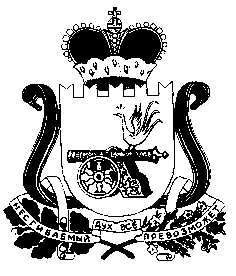 